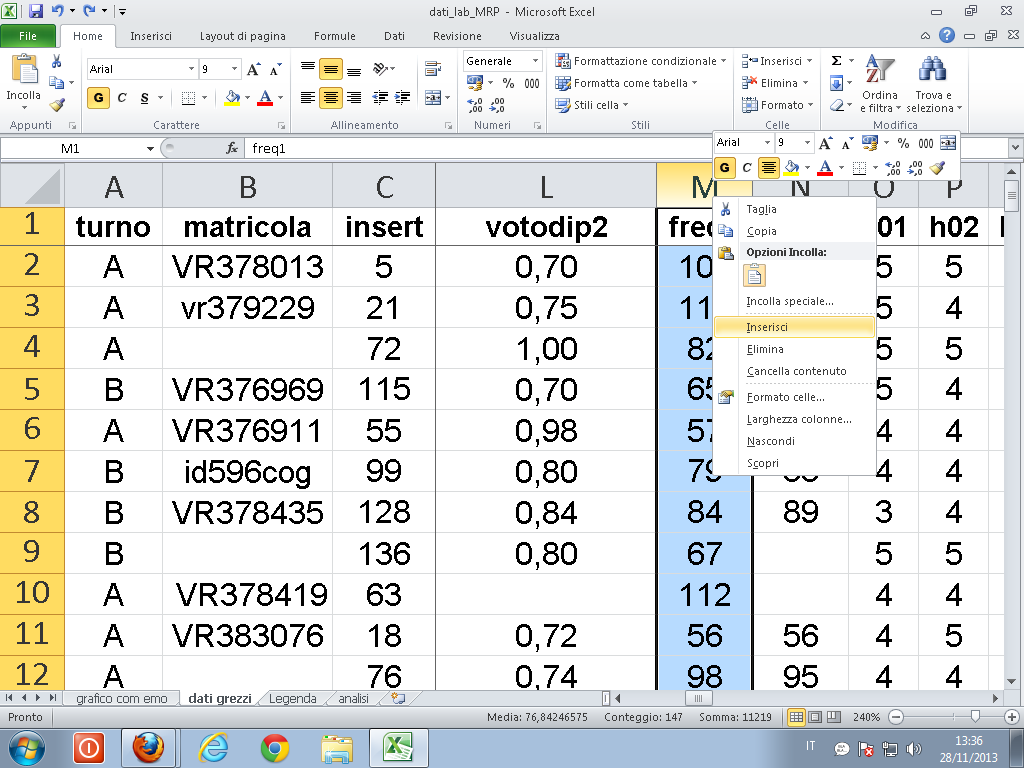 Orinare per la colonna votodip2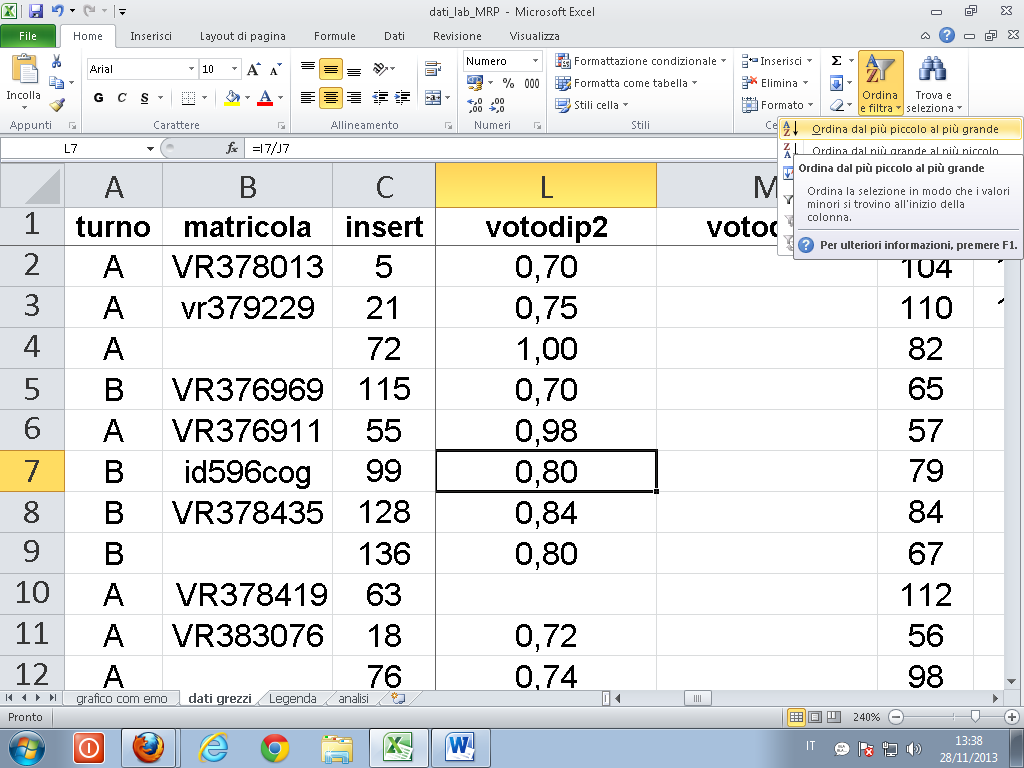 T test per campioni indipendentiDifferenza tra maschi e femmine nel voto di diploma (votodip3)T-test per campioni indipendenti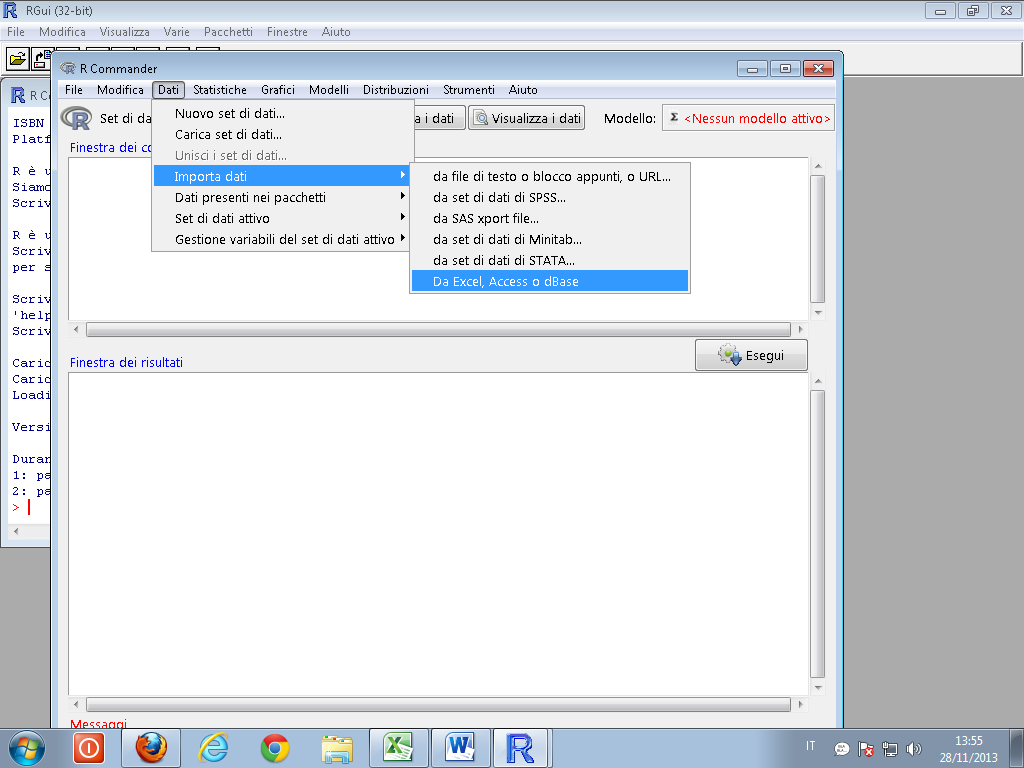 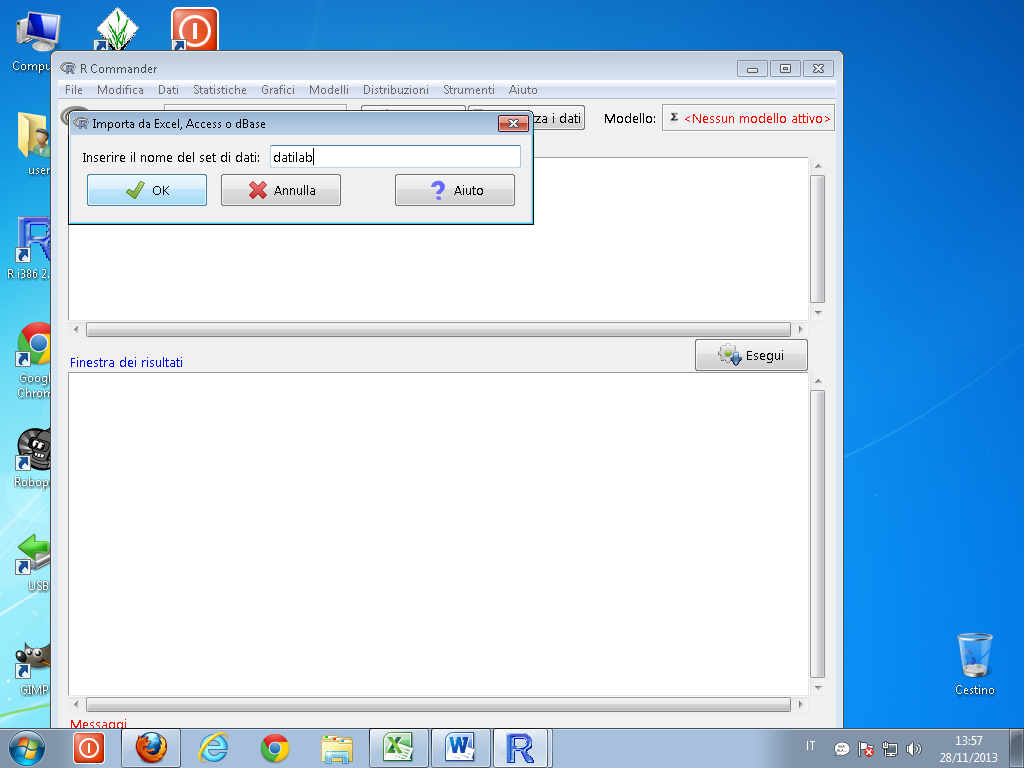 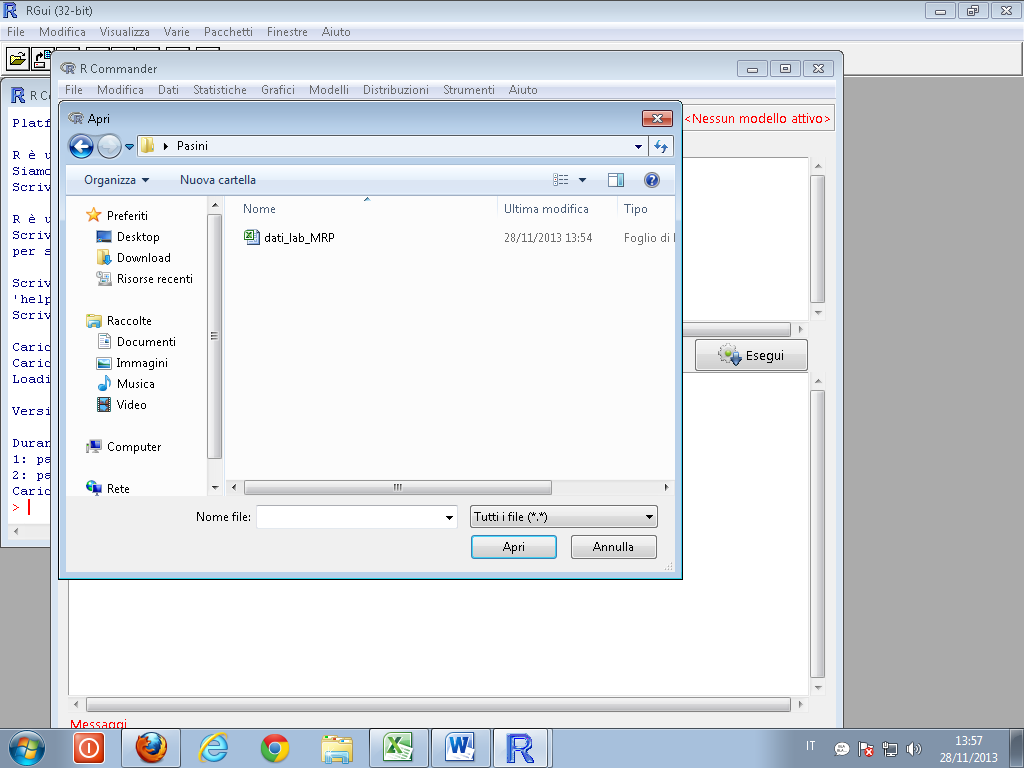 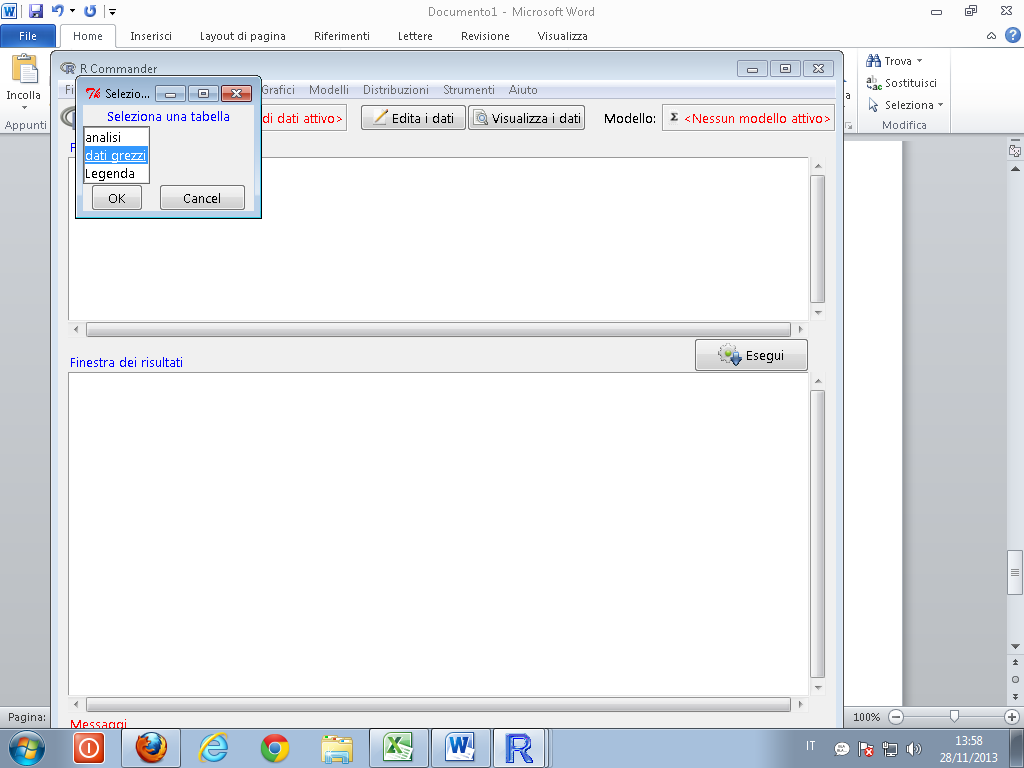 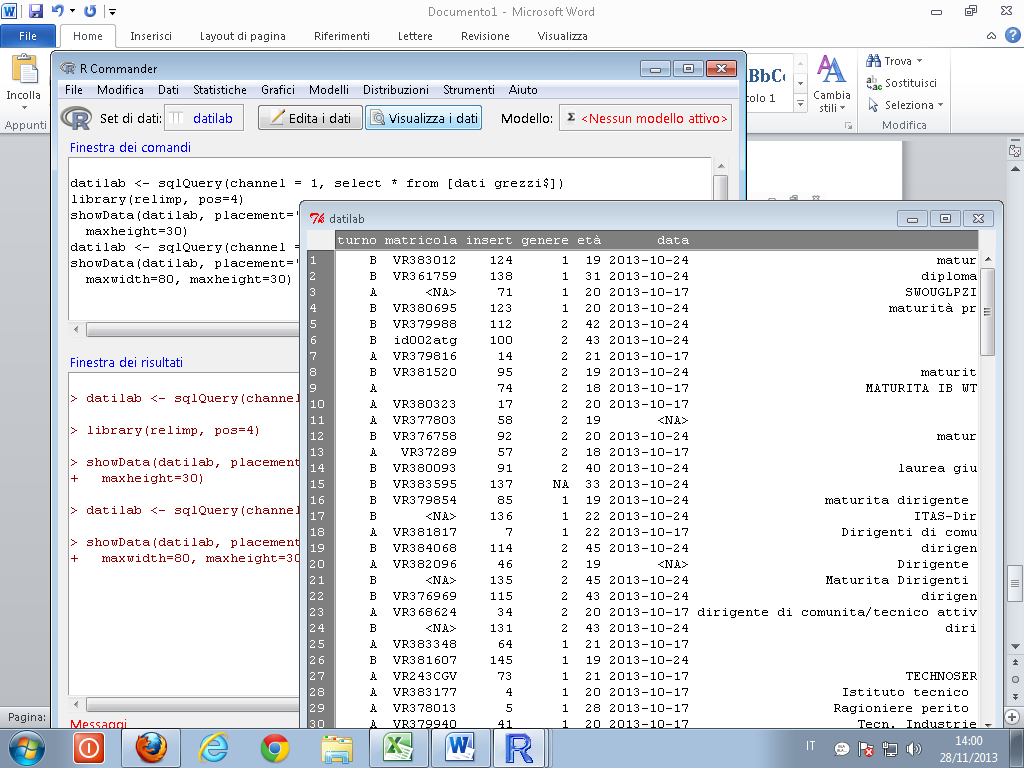 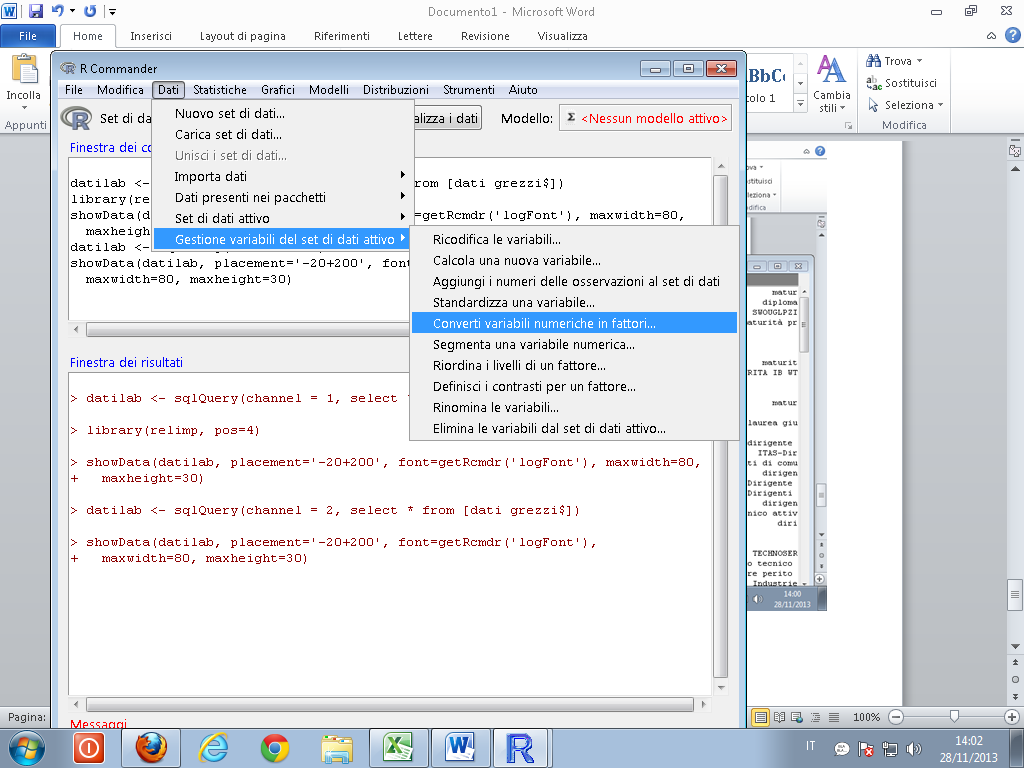 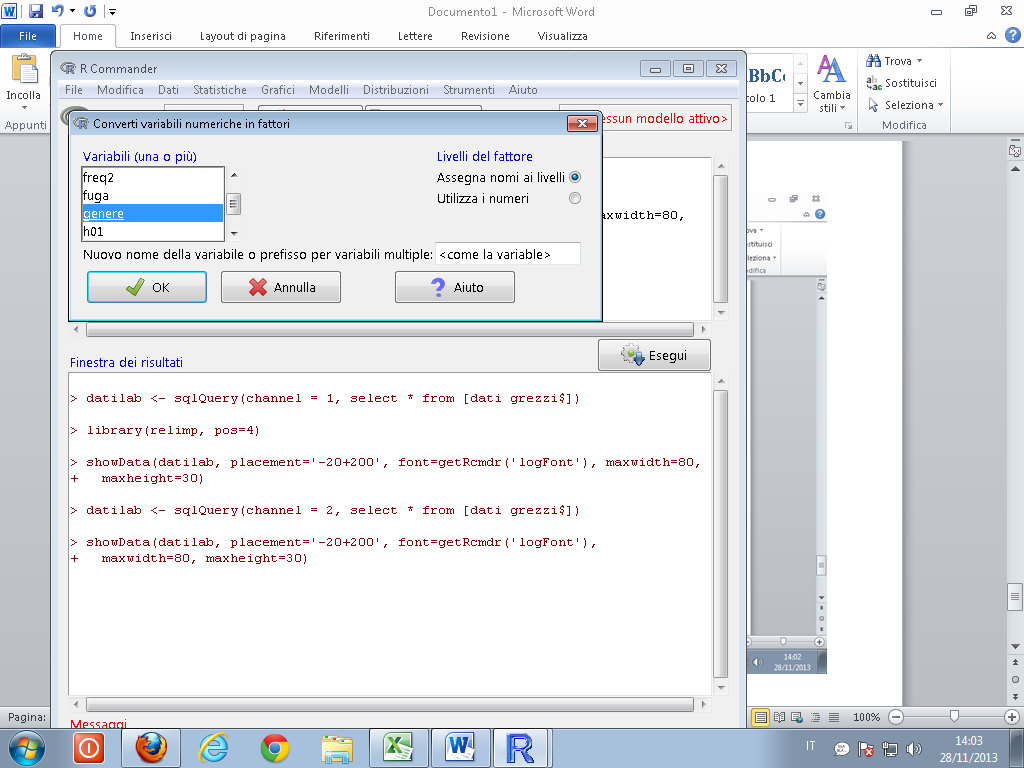 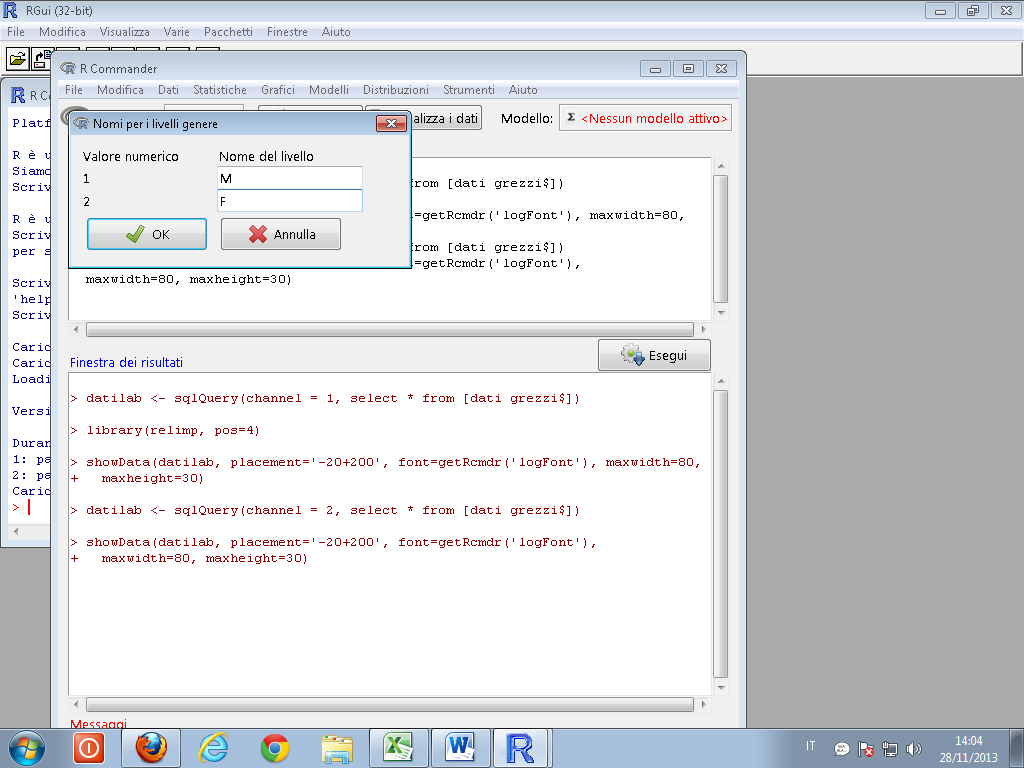 Vogliamo vedere se c’è una differenza nel voto medio tra maschi e femmineApplichiamo il t-test per campioni indipendentiIPOTESTI: XM è diversa da XF (a due code)IPOTESTI: XM è maggiore di XF (a una coda)IPOTESTI: XM è minore di XF (a una coda)http://elearning2.unibg.it/coursefiles/co2/TestIpotesi/TestIpotesi.htm#struttura%20di%20un%20test%20statisticoTwo Sample t-testdata:  votodip2 by genere t = -1.6527, df = 144, p-value = 0.1006alternative hypothesis: true difference in means is not equal to 0 95 percent confidence interval: -0.079739189  0.007116565 sample estimates:mean in group M mean in group F       0.7244033       0.7607146	Two Sample t-test (una coda, con ipotesi che M < Fdata:  votodip2 by genere t = -1.6527, df = 144, p-value = 0.05029alternative hypothesis: true difference in means is less than 0 95 percent confidence interval:         -Inf 6.222821e-05 sample estimates:mean in group M mean in group F       0.7244033       0.7607146F test to compare two variancesdata:  votodip2 by genere F = 0.6042, num df = 26, denom df = 118, p-value = 0.1378alternative hypothesis: true ratio of variances is not equal to 1 95 percent confidence interval: 0.3481585 1.1817495 sample estimates:ratio of variances          0.6042499Quando faccio un t-test per campioni indipendenti, prima faccio un test sulle varianze. Se il test sulle varianze mi suggerisce di non rifiutare l’ipotesi nulla di uguaglianza delle varianze, allora scelgo l’opzione “varianze uguali” nel t-test. In caso contrario scelgo l’opzione “varianze diverse”.Voglio verificare l’ipotesi che le persone del turno A siano più propense ad utilizzare una strategia basata sul compito di quelli del turno B. Applicare il test appropriato e prendere la decisione statistica.Two Sample t-testdata:  com by turno t = 0.3133, df = 148, p-value = 0.3772alternative hypothesis: true difference in means is greater than 0 95 percent confidence interval: -0.1627967        Inf sample estimates:mean in group A mean in group B        3.426471        3.388462